Projekt „Sukces poprzez  kompetencje” realizowany w ramach Regionalnego Programu Operacyjnego Województwa podkarpackiego, współfinansowanego ze środków Europejskiego Funduszu Społecznego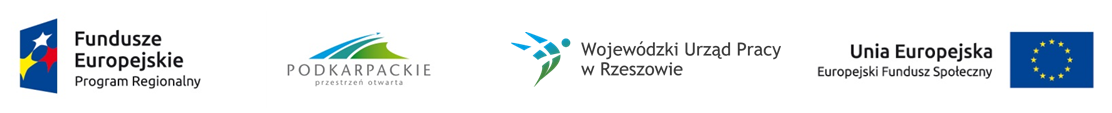 nr RPPK.09.03.00-18-0019/19………………………………………………………..			……………………………………………….. Pieczątka Szkoły 						miejscowość , dataZaświadczenie o pobieraniu naukiZaświadczamy, iż Pan/Pani…………………………………………………………………………………jest uczniem naszej szkoły Zaświadczenie wydaje się na prośbę ucznia, w związku z aplikacją do projektu realizowanego w ramach RPO Województwa Podkarpackiego „Sukces poprzez kompetencje”………………………………………………………….…………………………….Podpis Dyrektora Szkoły